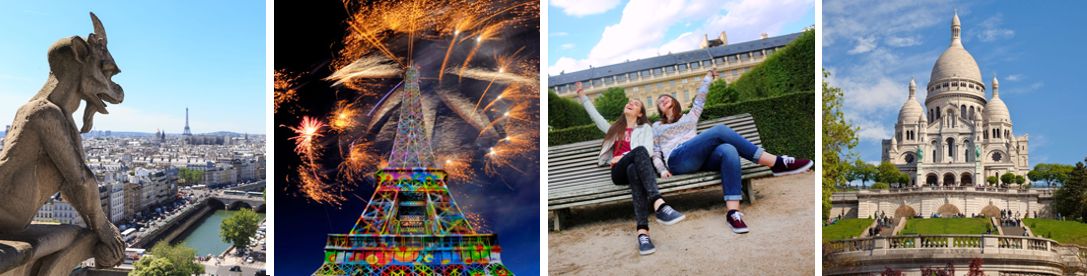 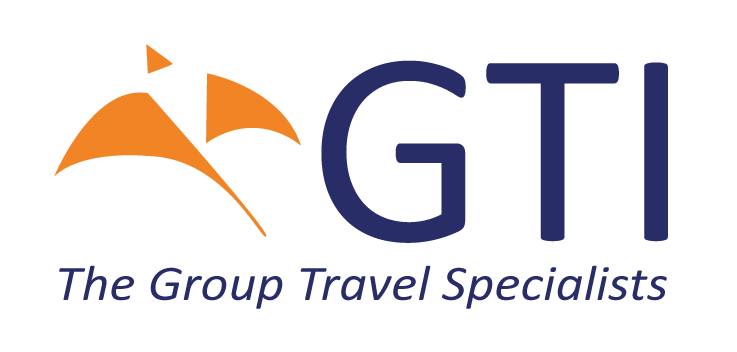 How to make a payment online for YOUR SCHOOl tourVisit www.gti-ireland.com/paymentSelect the Private Groups / School Tours optionYou will be asked for the following information: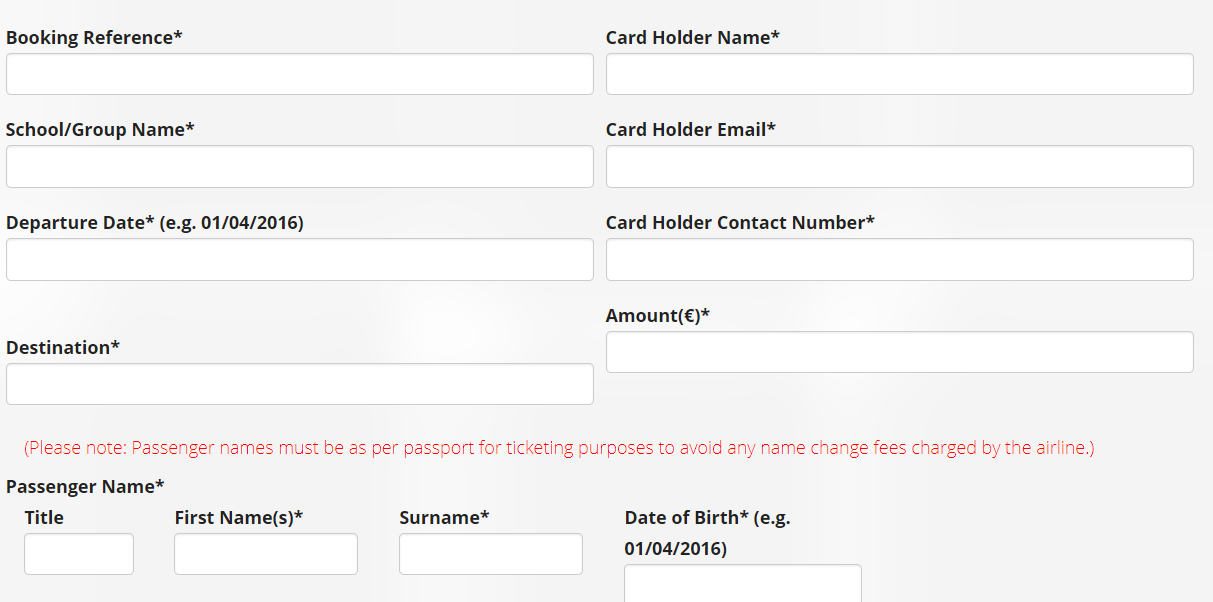 Booking Reference:	19-OBC001-01/SurnameDeparture Date	13/April/2019Destination	ParisAmount	250Click confirm; you will be taken to a summary page to check the details you enteredIf you are happy with the details, you can continue to the Realex page, a secure payment website to enter your card details & make paymentYou will then receive a confirmation number on screen, followed by an email which you can show to your Group Leader as proof of payment